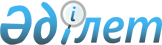 О повышении базовой ставки земельного налога на не используемые в соответствии с земельным законодательством Республики Казахстан земли сельскохозяйственного назначения города ПавлодараРешение маслихата города Павлодара Павлодарской области от 26 марта 2019 года № 363/50. Зарегистрировано Департаментом юстиции Павлодарской области 28 марта 2019 года № 6279
      В соответствии с пунктом 5 статьи 509 Кодекса Республики Казахстан от 25 декабря 2017 года "О налогах и других обязательных платежах в бюджет" (Налоговый кодекс), Законом Республики Казахстан от 23 января 2001 года "О местном государственном управлении и самоуправлении в Республике Казахстан", подпунктом 4) пункта 2 статьи 46 Закона Республики Казахстан от 6 апреля 2016 года "О правовых актах", Павлодарский городской маслихат РЕШИЛ:
      1. Повысить базовую ставку земельного налога в 10 (десять) раз на не используемые в соответствии с земельным законодательством Республики Казахстан земли сельскохозяйственного назначения города Павлодара.
      2. Признать утратившим силу решение Павлодарского городского маслихата от 24 декабря 2015 года № 460/61 "О повышении базовой ставки земельного налога на не используемые в соответствии с земельным законодательством Республики Казахстан земли сельскохозяйственного назначения города Павлодара" (зарегистрировано в Реестре государственной регистрации нормативных правовых актов за № 4913, опубликовано 4 февраля 2016 года в газетах "Звезда Прииртышья", "Сарыарқа Самалы").
      3. Контроль за исполнением настоящего решения возложить на постоянную комиссию городского маслихата по градостроительству и экологии.
      4. Настоящее решение вводится в действие по истечении десяти календарных дней после дня его первого официального опубликования.
					© 2012. РГП на ПХВ «Институт законодательства и правовой информации Республики Казахстан» Министерства юстиции Республики Казахстан
				
      Председатель сессии

В. Кнутас

      Секретарь городского маслихата

З. Мукашева
